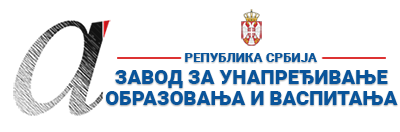 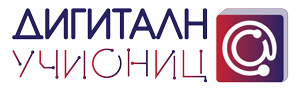 ПРИПРЕМА ЗА ЧАС1. ШколаОШ,,Димитрије Туцовић“Место Краљево2. Наставник(име и презиме)Сања ЧукићСања ЧукићСања ЧукићСања ЧукићСања Чукић3. Предмет:БиологијаБиологијаБиологијаРазредVI4. Наставна тема - модул:Јединство грађе и функције као основа животаЈединство грађе и функције као основа животаЈединство грађе и функције као основа животаЈединство грађе и функције као основа животаЈединство грађе и функције као основа живота5. Наставна јединица:Дисање човека и животињаДисање човека и животињаДисање човека и животињаДисање човека и животињаДисање човека и животиња6. Циљ наставне јединице: Разуме значај  дисања за жива бића и на примерима објашњава размену гасова код различитих  организама Разуме значај  дисања за жива бића и на примерима објашњава размену гасова код различитих  организама Разуме значај  дисања за жива бића и на примерима објашњава размену гасова код различитих  организама Разуме значај  дисања за жива бића и на примерима објашњава размену гасова код различитих  организама Разуме значај  дисања за жива бића и на примерима објашњава размену гасова код различитих  организама7. Очекивани исходи:Ученик ће бити у стању да : -именује  органе за дисање код различитих група живих бића-именује гасове који се размењују у процесу дисања(кисеоник и угљен-диоксид)-објасни значај дисања за жива бића,- на одабраним  примерима илуструје размену гасова-разликује процес размене гасова и ћелијског дисањаУченик ће бити у стању да : -именује  органе за дисање код различитих група живих бића-именује гасове који се размењују у процесу дисања(кисеоник и угљен-диоксид)-објасни значај дисања за жива бића,- на одабраним  примерима илуструје размену гасова-разликује процес размене гасова и ћелијског дисањаУченик ће бити у стању да : -именује  органе за дисање код различитих група живих бића-именује гасове који се размењују у процесу дисања(кисеоник и угљен-диоксид)-објасни значај дисања за жива бића,- на одабраним  примерима илуструје размену гасова-разликује процес размене гасова и ћелијског дисањаУченик ће бити у стању да : -именује  органе за дисање код различитих група живих бића-именује гасове који се размењују у процесу дисања(кисеоник и угљен-диоксид)-објасни значај дисања за жива бића,- на одабраним  примерима илуструје размену гасова-разликује процес размене гасова и ћелијског дисањаУченик ће бити у стању да : -именује  органе за дисање код различитих група живих бића-именује гасове који се размењују у процесу дисања(кисеоник и угљен-диоксид)-објасни значај дисања за жива бића,- на одабраним  примерима илуструје размену гасова-разликује процес размене гасова и ћелијског дисања8. Методе рада:монолошко-дијалошка ,илустративнадемонстративна,метода рада на текстумонолошко-дијалошка ,илустративнадемонстративна,метода рада на текстумонолошко-дијалошка ,илустративнадемонстративна,метода рада на текстумонолошко-дијалошка ,илустративнадемонстративна,метода рада на текстумонолошко-дијалошка ,илустративнадемонстративна,метода рада на тексту9. Облици рада:индивидуални, рад у пару, фронтални,индивидуални, рад у пару, фронтални,индивидуални, рад у пару, фронтални,индивидуални, рад у пару, фронтални,индивидуални, рад у пару, фронтални,10. Потребна опрема / услови / наставна средства за реализацију часаУџбеник,  зидне слике, шеме,  дигитални уџбеник, пп презентацијаУџбеник,  зидне слике, шеме,  дигитални уџбеник, пп презентацијаУџбеник,  зидне слике, шеме,  дигитални уџбеник, пп презентацијаУџбеник,  зидне слике, шеме,  дигитални уџбеник, пп презентацијаУџбеник,  зидне слике, шеме,  дигитални уџбеник, пп презентација11. Дигитални образовни материјали / дигитални уџбеници коришћени за реализацију часа Биологија за 6. разред Нови логос ,  Биологија за 6. разред  Вулкан знање Биологија за 6. разред Нови логос ,  Биологија за 6. разред  Вулкан знање Биологија за 6. разред Нови логос ,  Биологија за 6. разред  Вулкан знање Биологија за 6. разред Нови логос ,  Биологија за 6. разред  Вулкан знање Биологија за 6. разред Нови логос ,  Биологија за 6. разред  Вулкан знањеПланиране активности наставникаПланиране активности ученикаПланиране активности ученикаПланиране активности ученикаПланиране активности ученика12.1. Уводни део часа Уводи ученике у тему повезивањем са претходним  градивом,полазећи од њихових знања  о дисању из петог разреда,објашњава, демонстрира, активно учествују у раду, запажају, упоређују, повезују, бележе,дискутују,дискутујеактивно учествују у раду, запажају, упоређују, повезују, бележе,дискутују,дискутујеактивно учествују у раду, запажају, упоређују, повезују, бележе,дискутују,дискутујеактивно учествују у раду, запажају, упоређују, повезују, бележе,дискутују,дискутује12.2. Средишњи део часа демонстрира,приказује  филм ,илуструје примерима , подстиче ученике да опажају повезују,дају своје примере,објашњава,Гледају филм,запажају,повезују са претходним знањима,обележавају,цртају, решавају проблеме, изводе закључкеГледају филм,запажају,повезују са претходним знањима,обележавају,цртају, решавају проблеме, изводе закључкеГледају филм,запажају,повезују са претходним знањима,обележавају,цртају, решавају проблеме, изводе закључкеГледају филм,запажају,повезују са претходним знањима,обележавају,цртају, решавају проблеме, изводе закључке12.3. Завршни део часаОбјашњава,подстиче ученике да изводе закључкепрепознају процесе у природи, примењују знање у пракси, Повезују,закључују,примењују знања у животуПовезују,закључују,примењују знања у животуПовезују,закључују,примењују знања у животуПовезују,закључују,примењују знања у животу13. Линкови ка презентацији уколико је она урађена у онлајн алату ка дигиталном образовном садржају уколико је доступан на интернету ка свим осталим онлајн садржајима који дају увид у припрему за час и његову реализацијуhttps://www.eucionica.rs/lesson/view/5665000466153472/next/~courses~4847666925142016http://osnovneskole.edukacija.rs/zanimljivosti/predstavljamo-vam-narvala-jednog-od-najcudnijih-stanovnika-morskih-dubinahttps://www.eucionica.rs/lesson/view/5665000466153472/next/~courses~4847666925142016http://osnovneskole.edukacija.rs/zanimljivosti/predstavljamo-vam-narvala-jednog-od-najcudnijih-stanovnika-morskih-dubinahttps://www.eucionica.rs/lesson/view/5665000466153472/next/~courses~4847666925142016http://osnovneskole.edukacija.rs/zanimljivosti/predstavljamo-vam-narvala-jednog-od-najcudnijih-stanovnika-morskih-dubinahttps://www.eucionica.rs/lesson/view/5665000466153472/next/~courses~4847666925142016http://osnovneskole.edukacija.rs/zanimljivosti/predstavljamo-vam-narvala-jednog-od-najcudnijih-stanovnika-morskih-dubinahttps://www.eucionica.rs/lesson/view/5665000466153472/next/~courses~4847666925142016http://osnovneskole.edukacija.rs/zanimljivosti/predstavljamo-vam-narvala-jednog-od-najcudnijih-stanovnika-morskih-dubina14. Начини провере остварености исходаЗадатак:повезивање начина дисања са  понуђеним организмомЗадатак:повезивање начина дисања са  понуђеним организмомЗадатак:повезивање начина дисања са  понуђеним организмомЗадатак:повезивање начина дисања са  понуђеним организмомЗадатак:повезивање начина дисања са  понуђеним организмом15. Оквир за преиспитивање оствареног часа: планирани начини провере остварености исхода;избор активности;одступања/потешкоће приликом остваривања планираног. Шта бих  променио/ла, другачије урадио/ла?     међупредметне компетенције: компетенција за учење, сарадња,дигитална компетенција,вештина комуникације     међупредметне компетенције: компетенција за учење, сарадња,дигитална компетенција,вештина комуникације     међупредметне компетенције: компетенција за учење, сарадња,дигитална компетенција,вештина комуникације     међупредметне компетенције: компетенција за учење, сарадња,дигитална компетенција,вештина комуникације     међупредметне компетенције: компетенција за учење, сарадња,дигитална компетенција,вештина комуникацијеУводни део часа (10мин)Подсетити се особина живих бића из петог разреда.Рекапитулирати процес дисања,кроз дијалог са ученицима .Истаћи циљ часа.Главни  део часа (25мин)Дефинисати процес дисања.Питати ученике који гасови учествују у овом процесу?Задатаком за размишљање  приказивањем  филма о животу нарвала ,питати ученике чему служe кљове  код ове животиње.Покренути ,,brain storming“ .Заједно са ученицима кроз разговор доћи до одговора да је то орган помоћу кога између осталог долазе до ваздуха,разбијајући лед..Уколико желе да сазнају више о њима упутити их на претраживање интернет страница.Поновити  на који начин дишу сунђери, инсекти,жаба,кишна глиста,птице.Код птица им проширити знања о дисању увођењем нових појмова- ваздушне кесе(кроз претходно ангажовање ученика радом на тексту).Потом следи  објашњавање  улоге и положаја  органа  система за дисање.Затим им задати задатак да одреде на основу слике са презентације или уџбеника на стр.53 о којој фази дисања је реч  ,односно определити се на изабраним сликама,да ли је прво реч о издисају односно удисају. Наставник наводи  разлику између спољашњег и ћелијског дисања.Затим им поделити фотографије на којима су различите животиње и задати им задатак да одговоре на питање који су органи за дисање присутни код задатих примера .Ученици бележе основне појмове. Завршни део часа(10мин.)Повратну информацију  ће добити користећи питања   провере знања из дигиталног уџбеника.Изглед табле: пп презентацијаЗа домаћи задатак задати ученицима да истраже и пронађу  занимљивости о  начину  дисања животиња које живе под земљом  на  интернетуУводни део часа (10мин)Подсетити се особина живих бића из петог разреда.Рекапитулирати процес дисања,кроз дијалог са ученицима .Истаћи циљ часа.Главни  део часа (25мин)Дефинисати процес дисања.Питати ученике који гасови учествују у овом процесу?Задатаком за размишљање  приказивањем  филма о животу нарвала ,питати ученике чему служe кљове  код ове животиње.Покренути ,,brain storming“ .Заједно са ученицима кроз разговор доћи до одговора да је то орган помоћу кога између осталог долазе до ваздуха,разбијајући лед..Уколико желе да сазнају више о њима упутити их на претраживање интернет страница.Поновити  на који начин дишу сунђери, инсекти,жаба,кишна глиста,птице.Код птица им проширити знања о дисању увођењем нових појмова- ваздушне кесе(кроз претходно ангажовање ученика радом на тексту).Потом следи  објашњавање  улоге и положаја  органа  система за дисање.Затим им задати задатак да одреде на основу слике са презентације или уџбеника на стр.53 о којој фази дисања је реч  ,односно определити се на изабраним сликама,да ли је прво реч о издисају односно удисају. Наставник наводи  разлику између спољашњег и ћелијског дисања.Затим им поделити фотографије на којима су различите животиње и задати им задатак да одговоре на питање који су органи за дисање присутни код задатих примера .Ученици бележе основне појмове. Завршни део часа(10мин.)Повратну информацију  ће добити користећи питања   провере знања из дигиталног уџбеника.Изглед табле: пп презентацијаЗа домаћи задатак задати ученицима да истраже и пронађу  занимљивости о  начину  дисања животиња које живе под земљом  на  интернетуУводни део часа (10мин)Подсетити се особина живих бића из петог разреда.Рекапитулирати процес дисања,кроз дијалог са ученицима .Истаћи циљ часа.Главни  део часа (25мин)Дефинисати процес дисања.Питати ученике који гасови учествују у овом процесу?Задатаком за размишљање  приказивањем  филма о животу нарвала ,питати ученике чему служe кљове  код ове животиње.Покренути ,,brain storming“ .Заједно са ученицима кроз разговор доћи до одговора да је то орган помоћу кога између осталог долазе до ваздуха,разбијајући лед..Уколико желе да сазнају више о њима упутити их на претраживање интернет страница.Поновити  на који начин дишу сунђери, инсекти,жаба,кишна глиста,птице.Код птица им проширити знања о дисању увођењем нових појмова- ваздушне кесе(кроз претходно ангажовање ученика радом на тексту).Потом следи  објашњавање  улоге и положаја  органа  система за дисање.Затим им задати задатак да одреде на основу слике са презентације или уџбеника на стр.53 о којој фази дисања је реч  ,односно определити се на изабраним сликама,да ли је прво реч о издисају односно удисају. Наставник наводи  разлику између спољашњег и ћелијског дисања.Затим им поделити фотографије на којима су различите животиње и задати им задатак да одговоре на питање који су органи за дисање присутни код задатих примера .Ученици бележе основне појмове. Завршни део часа(10мин.)Повратну информацију  ће добити користећи питања   провере знања из дигиталног уџбеника.Изглед табле: пп презентацијаЗа домаћи задатак задати ученицима да истраже и пронађу  занимљивости о  начину  дисања животиња које живе под земљом  на  интернетуУводни део часа (10мин)Подсетити се особина живих бића из петог разреда.Рекапитулирати процес дисања,кроз дијалог са ученицима .Истаћи циљ часа.Главни  део часа (25мин)Дефинисати процес дисања.Питати ученике који гасови учествују у овом процесу?Задатаком за размишљање  приказивањем  филма о животу нарвала ,питати ученике чему служe кљове  код ове животиње.Покренути ,,brain storming“ .Заједно са ученицима кроз разговор доћи до одговора да је то орган помоћу кога између осталог долазе до ваздуха,разбијајући лед..Уколико желе да сазнају више о њима упутити их на претраживање интернет страница.Поновити  на који начин дишу сунђери, инсекти,жаба,кишна глиста,птице.Код птица им проширити знања о дисању увођењем нових појмова- ваздушне кесе(кроз претходно ангажовање ученика радом на тексту).Потом следи  објашњавање  улоге и положаја  органа  система за дисање.Затим им задати задатак да одреде на основу слике са презентације или уџбеника на стр.53 о којој фази дисања је реч  ,односно определити се на изабраним сликама,да ли је прво реч о издисају односно удисају. Наставник наводи  разлику између спољашњег и ћелијског дисања.Затим им поделити фотографије на којима су различите животиње и задати им задатак да одговоре на питање који су органи за дисање присутни код задатих примера .Ученици бележе основне појмове. Завршни део часа(10мин.)Повратну информацију  ће добити користећи питања   провере знања из дигиталног уџбеника.Изглед табле: пп презентацијаЗа домаћи задатак задати ученицима да истраже и пронађу  занимљивости о  начину  дисања животиња које живе под земљом  на  интернетуУводни део часа (10мин)Подсетити се особина живих бића из петог разреда.Рекапитулирати процес дисања,кроз дијалог са ученицима .Истаћи циљ часа.Главни  део часа (25мин)Дефинисати процес дисања.Питати ученике који гасови учествују у овом процесу?Задатаком за размишљање  приказивањем  филма о животу нарвала ,питати ученике чему служe кљове  код ове животиње.Покренути ,,brain storming“ .Заједно са ученицима кроз разговор доћи до одговора да је то орган помоћу кога између осталог долазе до ваздуха,разбијајући лед..Уколико желе да сазнају више о њима упутити их на претраживање интернет страница.Поновити  на који начин дишу сунђери, инсекти,жаба,кишна глиста,птице.Код птица им проширити знања о дисању увођењем нових појмова- ваздушне кесе(кроз претходно ангажовање ученика радом на тексту).Потом следи  објашњавање  улоге и положаја  органа  система за дисање.Затим им задати задатак да одреде на основу слике са презентације или уџбеника на стр.53 о којој фази дисања је реч  ,односно определити се на изабраним сликама,да ли је прво реч о издисају односно удисају. Наставник наводи  разлику између спољашњег и ћелијског дисања.Затим им поделити фотографије на којима су различите животиње и задати им задатак да одговоре на питање који су органи за дисање присутни код задатих примера .Ученици бележе основне појмове. Завршни део часа(10мин.)Повратну информацију  ће добити користећи питања   провере знања из дигиталног уџбеника.Изглед табле: пп презентацијаЗа домаћи задатак задати ученицима да истраже и пронађу  занимљивости о  начину  дисања животиња које живе под земљом  на  интернету